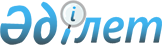 О внесении изменений и дополнения в приказ Министра национальной экономики Республики Казахстан от 16 января 2015 года № 17 "Об утверждении Правил передачи государственного имущества в доверительное управление и Типового договора доверительного управления государственным имуществом"Приказ Министра национальной экономики Республики Казахстан от 20 сентября 2023 года № 166. Зарегистрирован в Министерстве юстиции Республики Казахстан 21 сентября 2023 года № 33448
      ПРИКАЗЫВАЮ:
      1. Внести в приказ Министра национальной экономики Республики Казахстан от 16 января 2015 года № 17 "Об утверждении Правил передачи государственного имущества в доверительное управление и Типового договора доверительного управления государственным имуществом" (зарегистрирован в Реестре государственной регистрации нормативных правовых актов за № 10111) следующие изменения и дополнение:
      в Правилах передачи государственного имущества в доверительное управление, утвержденных указанным приказом:
      подпункт 19) пункта 2 изложить в следующей редакции:
      "19) веб-портал реестра – интернет-ресурс, размещенный в сети Интернет по адресу: www.e-qazyna.kz, предоставляющий единую точку доступа к электронной базе данных по договорам доверительного управления;";
      пункт 3 изложить в следующей редакции:
      "3. Решение о передаче объекта в доверительное управление с правом или без права последующего выкупа принимается учредителем, сведения о котором включаются учредителем в электронную базу данных по договорам доверительного управления в течение десяти рабочих дней с даты принятия решения.
      Собрание местного сообщества согласовывает решение о передаче в доверительное управление с правом выкупа имущества, приобретенного за счет средств местного самоуправления.
      Продление срока действия договора не допускается по объектам, переданным в доверительное управление с правом последующего выкупа.
      Продление срока действия договора по объектам, переданным в доверительное управление без права последующего выкупа, осуществляется при надлежащем выполнении Доверительным управляющим условий Договора.
      Доверительный управляющий письменно уведомляет балансодержателя о намерении продлить на указанный срок действия в договоре.
      В случае, если в договоре такой срок не указан, то доверительный управляющий письменно уведомляет балансодержателя за десять рабочих дней до окончания действия договора.";
      в пункте 5:
      подпункт 1) изложить в следующей редакции:
      "1) передачи объекта юридическому лицу с участием государства, которому передается объект в оплату уставного капитала по решению уполномоченного органа по государственному имуществу или местного исполнительного органа;
      подпункт 6) исключить;
      дополнить пунктом 5-1 следующего содержания:
      "5-1. В случае, предусмотренном подпунктом 1) пункта 5 настоящих Правил, республиканское имущество предоставляется в доверительное управление без проведения тендера на основании предложения уполномоченного органа соответствующей отрасли.
      При этом, передача государственных пакетов акций (долей участия в уставном капитале) и стратегических объектов в доверительное управление осуществляется при наличии решения Правительства Республики Казахстан о передаче в оплату акций (уставного капитала) юридического лица.";
      пункты 7 и 8 изложить в следующей редакции:
      "7. Заявление при предоставлении объекта в доверительное управление без проведения тендера рассматривается учредителем в течение пятнадцати рабочих дней.
      Учредитель в течение трех рабочих дней направляет полученное заявление на согласование балансодержателю или органу управления (при предоставлении государственного пакета акций (долей участия в уставном капитале) акционерного общества (товарищества с ограниченной ответственностью или иного юридического лица). Документы, приложенные к заявлению, балансодержателю не направляются.
      Балансодержатель или орган управления (при предоставлении государственного пакета акций (долей участия в уставном капитале) акционерного общества (товарищества с ограниченной ответственностью или иного юридического лица) в течение семи рабочих дней со дня поступления заявления согласовывает, либо отказывает в предоставлении объекта в доверительное управление с предоставлением мотивированного ответа.
      В случае согласования заявления в письменной форме предоставляются предложения об установлении условий по передаче объекта в доверительное управление и предельного размера вознаграждения (в процентном соотношении к чистому доходу от доверительного управления учредителя), составляющего не более 50 %.
      Учредитель в течении трех рабочих дней уведомляет заявителя о результатах рассмотрения заявления о предоставлении или не предоставлении объекта в доверительное управление без проведения тендера письмом.
      Требование по установлению размера вознаграждения не распространяются на случаи, когда в доверительное управление передаются объекты, эксплуатацию которых будет осуществлять субъект естественных монополий, а также объекты, для управления которыми привлечены международные займы под гарантию государства.
      8. При предоставлении объекта в доверительное управление без проведения тендера договор с доверительным управляющим заключается руководителем учредителя, либо лицом, исполняющим его обязанности, на веб-портале реестра с использованием ЭЦП в срок не позднее двадцати рабочих дней со дня подачи заявления.";
      пункты 28 и 29 изложить в следующей редакции:
      "28. После регистрации заявки веб-порталом реестра в течение трех минут производится автоматическая проверка:
      на наличие сведений о поступлении гарантийного взноса в электронной базе данных по договорам доверительного управления;
      на отсутствие в государственной базе данных органов государственных доходов сведений о задолженности участника по социальным платежам и налоговой задолженности, за исключением случаев предоставления отсрочки по уплате налогов и (или) плат в соответствии с главой 6 Кодекса Республики Казахстан "О налогах и других обязательных платежах в бюджет" (далее – Налоговый кодекс).
      Основанием для отклонения веб-порталом реестра заявки участника является не поступление за два часа до начала тендера гарантийного взноса, указанного в извещении о проведении тендера, на счет единого оператора и/или наличие в государственной базе данных органов государственных доходов сведений о задолженности по социальным платежам и налоговой задолженности, за исключением случаев предоставления отсрочки по уплате налогов и (или) плат в соответствии с главой 6 Налогового кодекса.
      Веб-портал реестра осуществляет принятие заявки в случае наличия в электронной базе данных по договорам доверительного управления сведений о поступлении гарантийного взноса на счет единого оператора и отсутствии в государственной базе данных органов государственных доходов сведений о задолженности участника по социальным платежам и налоговой задолженности, за исключением случаев предоставления отсрочки по уплате налогов и (или) плат в соответствии с главой 6 Налогового кодекса.
      По результатам автоматической проверки веб-портал реестра направляет на электронный адрес участника, указанный на веб-портале реестра, электронное уведомление о принятии заявки либо причинах отклонения заявки.
      29. Тендер или закрытый тендер на веб-портале реестра проводится со вторника по пятницу, за исключением выходных и праздничных дней, предусмотренных статьей 5 Закона Республики Казахстан "О праздниках в Республике Казахстан". Тендер начинается в период с 10:00 до 13:00 часов по времени города Астаны и заканчивается в день проведения тендера.";
      пункт 48 изложить в следующей редакции:
      "48. Доверительное управление объектом возникает (учреждается) на основании договора.
      Договор подписывается на веб-портале реестра руководителем учредителя, либо лицом, исполняющим его обязанности, и победителем с использованием ЭЦП в срок не более десяти рабочих дней со дня подписания протокола о результатах торгов, за исключением объектов, передаваемых в доверительное управление без проведения тендера в соответствии с пунктом 5 настоящих Правил.
      Акт приема-передачи объекта подписывается Доверительным управляющим и балансодержателем и утверждается Учредителем на веб-портале реестра с использованием ЭЦП.";
      Типовой договор доверительного управления государственным имуществом, утвержденный указанным приказом, изложить в редакции согласно приложению, к настоящему приказу.
      2. Департаменту политики управления государственными активами Министерства национальной экономики Республики Казахстан в установленном законодательством Республики Казахстан порядке обеспечить государственную регистрацию настоящего приказа в Министерстве юстиции Республики Казахстан и его размещение на интернет-ресурсе Министерства национальной экономики Республики Казахстан.
      3. Контроль за исполнением настоящего приказа возложить на курирующего вице-министра национальной экономики Республики Казахстан.
      4. Настоящий приказ вводится в действие по истечении десяти календарных дней после дня его первого официального опубликования.
      "СОГЛАСОВАНО"Министерство финансовРеспублики Казахстан Типовой договор доверительного управления государственным имуществом
      ___________________________________________________________________________,(наименование уполномоченного органа по государственному имуществу или еготерриториального подразделения или местного исполнительного органа(исполнительного органа, уполномоченного местным исполнительным органомна управление коммунальным имуществом, финансируемого из местного бюджета)либо аппарата акима города районного значения, села, поселка, сельского округа)именуемый в дальнейшем "Учредитель", в лицеРуководителя _________________________________________________________,(фамилия, имя, отчество (при наличии)действующего на основании Положения о Комитете государственного имуществаи приватизации Министерства финансов Республики Казахстан, утвержденногоприказом Министра финансов Республики Казахстан от "___" _________ 20 ___ года№____, или Положения о _______________________________________________(наименование территориального подразделения уполномоченного органапо государственному имуществу) утвержденного приказом Комитетагосударственного имущества и приватизации Министерства финансов РеспубликиКазахстан № __ от "__"_____ 20__ года, или Положения исполнительного органа,уполномоченного местным исполнительным органом, финансируемого из местногобюджета, аппаратом акима города районного значения, села, поселка, сельскогоокруга на управление коммунальным имуществом, с одной стороны, и_____________________________________________________________________,(наименование юридического лица, фамилия, имя, отчество (при наличии)физического лица), именуемый в дальнейшем "Доверительный управляющий",в лице _______________________________________________________________действующего на основании ____________________________________________,(устава, положения, доверенности № _____ от "__" ______ 20__ года)с другой стороны, совместно именуемые как "Стороны", на основании решения№ ____ от "___" ________ 20__ (приказ учредителя при передаче объектав доверительное управление без проведения тендера/протокол результатовэлектронных торгов при передаче объекта в доверительное управлениепри проведении тендера) заключили настоящий Договор (далее - Договор)о нижеследующем:
      1. Предмет Договора
      1.1. Учредитель передает Доверительному управляющему_____________________________________________________________________,(наименование имущества)именуемый в дальнейшем "Объект", в доверительное управление, а Доверительныйуправляющий обязуется осуществлять управление Объектом в интересахВыгодоприобретателя, которым от лица Республики Казахстан илиадминистративно-территориальной единицы выступает Учредитель.Рыночная стоимость Объекта составляет ________________ тенге, из которыхна момент заключения Договора оплачено в качестве гарантийного взноса_______________ тенге. Рыночная стоимость Объекта индексируется в соответствиис Правилами продажи объектов приватизации, утвержденными ПравительствомРеспублики Казахстан в соответствии со статьями 101 – 105 Закона"О государственном имуществе" (применяется при передаче объекта в доверительноеуправление с правом последующего выкупа).
      1.2. Объект передается в доверительное управление Доверительному управляющемув порядке и на условиях, предусмотренных законодательством Республики Казахстани настоящим Договором.
      1.3. Доверительный управляющий отчуждает или передает в залог недвижимоеи движимое имущество, переданное ему по договору доверительного управлениягосударственным имуществом, только в случаях, предусмотренных законамиРеспублики Казахстан, договором о доверительном управлении государственнымимуществом либо с письменного согласия учредителя доверительного управлениягосударственным имуществом.
      1.4. Основанием, удостоверяющим право Доверительного управляющегона осуществление доверительного управления Объектом, является настоящий Договор.
      1.5. Учредитель подтверждает, что Объект на дату его передачи Доверительномууправляющему:1) не находится в залоге;2) обременен/не обременен правами третьих лиц;3) не выставлен на продажу.
      1.6. Передача Объекта в доверительное управление не влечет перехода правасобственности на него к Доверительному управляющему.
      1.7. Права и обязанности Доверительного управляющего по управлению Объектомвозникают с момента передачи Объекта Доверительному управляющему. ПередачаОбъекта осуществляется путем (составления акта приема-передачи, внесениясоответствующей записи в реестр акционеров, участников товариществас ограниченной ответственностью в соответствии с законодательством РеспубликиКазахстан или иное в зависимости от Объекта, передаваемого в доверительноеуправление) ____ в течение ____ рабочих дней с момента заключения настоящегоДоговора.Акт приема – передачи Объекта заключается между балансодержателем (передающаясторона) и Доверительным управляющим (принимающая сторона) в 3-х (трех)экземплярах, по одному экземпляру для Учредителя, Доверительного управляющегои балансодержателя (при условии, если учредитель и балансодержатель разныеюридические лица).
      2. Права сторон
      2.1. Учредитель имеет право:1) получать информацию (отчет) о деятельности Доверительного управляющегопо управлению Объектом по письменному запросу;2) не вмешиваясь в деятельность Доверительного управляющего, контролироватьвыполнение обязательств Доверительного управляющего по настоящему Договору,в том числе путем проведения мониторинга эффективности управления Объектом,заслушивания отчета Доверительного управляющего по выполнению обязательствпо Договору;
      3) совершать иные действия, предусмотренные законодательством Республики Казахстан.
      2.2. Доверительный управляющий имеет право:1) совершать в отношении переданного в доверительное управление Объектаюридические и фактические действия в интересах Учредителя;2) на возмещение необходимых расходов, произведенных им при доверительномуправлении государственным имуществом (применяется при наличиисоответствующего решения тендерной комиссии при передаче объектав доверительное управление на тендерной основе/при наличии предложения органауправления/балансодержателя при передаче объекта в доверительное управлениебез проведения тендера):по объектам, переданным в доверительное управление без права последующеговыкупа, за счет доходов от использования доверенного имущества или за счетсредств, предусмотренных в бюджете на соответствующий финансовый годпо текущей бюджетной программе____________________________________________________________________(наименование бюджетной программы)соответствующего администратора бюджетной программы____________________________________________________________________,(наименование администратора бюджетной программы)при предоставлении Aкта на возмещение расходов по объекту доверительногоуправления по форме согласно приложению, к настоящему Договору;по объектам, переданным в доверительное управление с правом последующеговыкупа, за счет доходов от использования доверенного имущества;3) на вознаграждение при передаче объекта в доверительное управление без правапоследующего выкупа при наличии и за счет чистого дохода от доверительногоуправления учредителя в размере ______ (в процентном соотношении к чистомудоходу от доверительного управления учредителя, но не более предельного размера,указанного в извещении о проведении тендера) (применяется при передаче объектав доверительное управление без права последующего выкупа при наличиисоответствующего решения тендерной комиссии при передаче объектав доверительное управление на тендерной основе/при наличии предложения органауправления/балансодержателя при передаче объекта в доверительное управлениебез тендера);4) на приобретение переданного ему в доверительное управление Объектав соответствии с законодательством Республики Казахстан (применяетсяпри передаче объекта в доверительное управление с правом последующего выкупа);5) на досрочный выкуп переданного ему в доверительное управление Объекта(применяется при передаче объекта в доверительное управление с правомпоследующего выкупа);6) осуществлять иные права, предусмотренные настоящим Договором и действующимзаконодательством Республики Казахстан.
      3. Обязанности сторон
      3.1. Учредитель обязан:1) передать Объект Доверительному управляющему в сроки, установленныенастоящим Договором;2) передать Доверительному управляющему необходимые документыдля осуществления его обязанностей по настоящему Договору;3) в течение срока действия настоящего Договора без уведомления Доверительногоуправляющего не принимать решений о передаче Объекта в доверительноеуправление третьим лицам;4) не передавать Объект в залог, не обременять правами третьих лиц, и не выставлятьна продажу третьим лицам в течение срока действия настоящего Договора.
      3.2. Доверительный управляющий обязан:1) осуществлять эффективное управление Объектом;2) обеспечить сохранность Объекта;3) совершать сделки с переданным в доверительное управление Объектом от своегоимени, указывая при этом, что он действует в качестве Доверительного управляющего;4) получить все разрешительные документы от уполномоченных государственныхорганов, которые являются необходимыми в соответствии с законодательствомРеспублики Казахстан;5) осуществлять права и обязанности Доверительного управляющего в соответствиис настоящим Договором;6) не совершать любые юридические и фактические действия, влекущие за собойфактическое отчуждение Объекта, за исключением случаев, предусмотренныхв пункте 1.3 настоящего Договора;7) обособить Объект, полученный им в доверительное управление, от собственногоимущества. Объект отражается у Доверительного управляющего на отдельномбалансе, и по нему ведется самостоятельный учет;8) открыть отдельный банковский счет для проведения расчетов по деятельности,связанной с доверительным управлением Объектом (при передаче в доверительноеуправление ценных бумаг и долей участия в уставном капитале применяется в случаенеобходимости проведения таких расчетов);9) обеспечить перечисление в доход ________________________________ бюджетана код бюджетной классификации ______________________________________по следующим реквизитам: ____________________________________________,с обязательным указанием бизнес-идентификационного номера соответствующегодепартамента государственных доходов, чистый доход от доверительного управленияучредителя (за вычетом вознаграждения, при передаче объекта в доверительноеуправление без права последующего выкупа) (применяется при передаче объектав доверительное управление, за исключением ценных бумаг и долей участияв уставном капитале);10) обеспечить направление в доход ___________ бюджета части чистого доходаакционерного общества (товарищества с ограниченной ответственностью) на выплатудивидендов (дохода) в размере, установленном в процентном соотношенииПравительством Республики Казахстан (местным исполнительным органом)в соответствии со статьей 186 Закона (применяется при передаче в доверительноеуправление ценных бумаг и долей участия в уставном капитале);11) исполнять налоговые обязательства по налогу на имущество, земельному налогуи налогу на транспортные средства по Объекту, за исключением передачив доверительное управление без права последующего выкупа республиканскогои коммунального имущества, закрепленного на балансе государственного учреждения;12) возмещать Учредителю убытки, причиненные вследствие ненадлежащегоисполнения им Договора;13) исполнять обязанности, возникающие в результате действий по доверительномууправлению, в целях надлежащего исполнения Договора;14) представлять Учредителю годовой отчет в письменной форме_______________________________________________________________________;(сроки представления);15) представлять Учредителю отчет за весь период действия договора в письменнойформе __________________________________________________________________;(сроки представления);16) представлять отчет о финансовой деятельности доверительного управляющего,связанного с государственным имуществом, переданным ему в доверительноеуправление настоящим Договором в порядке, определенном постановлениемПравительства Республики Казахстан от 4 марта 2016 года № 130 "Об утвержденииПравил и сроков представления физическими и юридическими лицами,участвующими в выполнении функций по управлению государственным имуществом,отчетов обо всех сделках имущественного характера и финансовой деятельности,связанных с государственной собственностью" (далее - Постановление);17) в случае заключения сделки об отчуждении или залоге государственногоимущества, предоставлять отчет обо всех сделках имущественного характера,связанных с государственной собственностью в порядке, определенном Постановлением______________________________________________________________________;(сроки представления);18) в течение 15 календарных дней с даты подписания Сторонами настоящегоДоговора принять меры по государственной регистрации настоящего Договора(применяется при передаче в доверительное управление недвижимого имущества);19) передать Объект Учредителю при прекращении настоящего Договора(истечении срока договора, досрочного расторжения) в течение десяти рабочих дней;20) иные обязанности (в зависимости от Объекта, передаваемого в доверительноеуправление).
      4. Ответственность сторон
      4.1. Доверительный управляющий несет ответственность за любой вред или ущерб,причиненный им интересам Учредителя при управлении Объектом, за исключениемвреда или ущерба, причиненного действием непреодолимой силы.
      4.2. Стороны несут ответственность за неисполнение или ненадлежащее исполнение      своих обязательств по настоящему Договору в соответствии с законодательством      Республики Казахстан.
      5. Форс-мажор
      5.1. Стороны освобождаются от ответственности за полное или частичноенеисполнение обязательств по настоящему Договору, если оно явилось следствиемобстоятельств непреодолимой силы (землетрясение, наводнение, пожар, эмбарго,война или военные действия, издание нормативных правовых актовгосударственными органами, запрещающих или каким-либо иным образомпрепятствующих исполнению обязательств), при условии, что эти обязательстване зависели от воли Сторон и сделали невозможным исполнение любой из сторонсвоих обязательств по настоящему Договору.
      5.2. Срок исполнения обязательств по настоящему Договору отодвигается соразмерновремени, в течение которого действовали обстоятельства непреодолимой силы,а также последствия, вызванные этими обстоятельствами.
      5.3. Любая из Сторон при возникновении обстоятельств непреодолимой силы обязанав течение 30 календарных дней письменно информировать другую Сторонуо наступлении этих обстоятельств.
      5.4. Неуведомление или несвоевременное уведомление лишает Сторону правассылаться на любое вышеуказанное обстоятельство как на основание, освобождающееот ответственности за неисполнение обязательства.
      5.5. Если невозможность полного или частичного исполнения обязательстваСторонами будет существовать свыше 2 календарных месяцев, то Стороны вправерасторгнуть настоящий Договор.
      6. Конфиденциальность
      6.1. Стороны согласились, что вся информация, содержащаяся в Договоре, являетсяконфиденциальной, и Стороны предпримут все необходимые меры для ее защиты.
      6.2. Каждая из Сторон обязуются не разглашать конфиденциальную информацию,полученную от другой Стороны, и не вправе раскрывать эту информацию третьимлицам без предварительного письменного согласия другой Стороны, за исключениемслучаев, прямо предусмотренных действующим законодательством Республики Казахстан.
      7. Разрешение споров
      7.1. Все споры и разногласия, возникающие из настоящего Договора, решаются путем переговоров.
      7.2. В случае, невозможности решения споров и разногласий путем переговоров, спорподлежит рассмотрению в судебных органах Республики Казахстан в установленномзаконодательством порядке.
      8. Срок действия Договора
      8.1. Настоящий Договор вступает в силу с даты его подписания Сторонамии действует до____________________.Продление срока действия Договора не допускается по объектам, переданнымв доверительное управление с правом последующего выкупа.Продление срока действия Договора по объектам, переданным в доверительноеуправление без права последующего выкупа осуществляется при надлежащемвыполнении Доверительным управляющим условий Договора.
      9. Контроль за выполнением условий Договора
      9.1. Контроль за выполнением условий настоящего Договора осуществляетУчредитель. С этой целью Учредитель также может образовать комиссию с участиемпредставителей других заинтересованных государственных органов. Доверительныйуправляющий должен представлять на рассмотрение такой комиссии необходимыедокументы и отчеты по форме и в сроки, устанавливаемые самой комиссией.
      10. Условия прекращения действия Договора
      10.1. Настоящий Договор прекращает действие в случаях:1) досрочного расторжения по соглашению Сторон либо в одностороннем порядке,согласно пункту 10.2 раздела 9 настоящего Договора;2) истечения срока действия Договора.
      10.2. В случае неисполнения и/или ненадлежащего исполнения Стороной условийнастоящего Договора другая Сторона письменно предупреждает о необходимостиустранения выявленных нарушений в срок до 30 (тридцати) календарных дней.В случае не устранения нарушений в срок, указанный в пункте 10.2 настоящегоДоговора, предупреждающая Сторона вправе расторгнуть настоящий Договорв одностороннем порядке. 
      10.3. Иные основания прекращения настоящего Договора определяютсяв соответствии с действующим законодательством Республики Казахстан.
      11. Прочие условия
      11.1. Во всем остальном, что не предусмотрено настоящим Договором, стороны будутруководствоваться законодательством Республики Казахстан.
      11.2. Учредитель и Доверительный управляющий имеют право по обоюдномусогласию вносить изменения и дополнения к настоящему Договору посредствомзаключения дополнительных соглашений.
      11.3. Все дополнительные соглашения к настоящему Договору являются егонеотъемлемой частью и должны подписываться уполномоченными на топредставителями Сторон.
      11.4. Прекращение срока действия настоящего Договора влечет за собой прекращениеобязательств Сторон по нему, но не освобождает Стороны настоящего Договораот ответственности за его нарушения, если таковые имели место при исполненииСторонами условий настоящего Договора.
      11.5. В случае прекращения Договора доверительного управления без права выкупадоверительный управляющий возвращает балансодержателю Объект в течение10 (десяти) рабочих дней по акту приема-передачи (не распространяется на случаипередачи объектов, переданных в доверительное управление на основанииподпункта 1) пункта 5 настоящих Правил).
      11.6. Настоящий Договор составлен в 2 (двух) экземплярах на государственноми русском языках, имеющих одинаковую юридическую силу, по одному экземплярудля каждой из Сторон.
      12. Aдреса и реквизиты Сторон:
					© 2012. РГП на ПХВ «Институт законодательства и правовой информации Республики Казахстан» Министерства юстиции Республики Казахстан
				
      Министр национальной экономикиРеспублики Казахстан

А. Куантыров
Приложение к приказу
Министр национальной экономики
Республики Казахстан
от 20 сентября 2023 года № 166Приложение 2 к приказу
Министра национальной экономики
Республики Казахстан
от 16 января 2015 года № 17
город __________
"___" _________ 20__ года
Учредитель
Учредитель
Доверительный управляющий
Доверительный управляющий
__________
_________________________
__________
_________________________
(подпись)
(фамилия, имя, отчество(при наличии) руководителяили замещающего лица)
(подпись)
(фамилия, имя, отчество(при наличии)